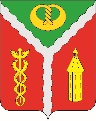 АДМИНИСТРАЦИЯ ГОРОДСКОГО ПОСЕЛЕНИЯ - ГОРОД КАЛАЧКАЛАЧЕЕВСКОГО МУНИЦИПАЛЬНОГО РАЙОНАВОРОНЕЖСКОЙ ОБЛАСТИП О С Т А Н О В Л Е Н И Е«13» февраля 2023 г.	№ 45г. КалачОб установлении способов информирования граждан о введении запретов и (или) изменения схемы организации дорожного движения на автомобильных дорогах местного значения городского поселения – город Калач, а также о причинах принятия такого решенияВ соответствии со ст. 21 Федерального закона от 10.12.1995 № 196-ФЗ «О безопасности дорожного движения», с Федеральным законом от 06.10.2003 № 131-ФЗ «Об общих принципах организации местного самоуправления в Российской Федерации», руководствуясь Уставом городского поселения – город Калач, администрация городского поселения - город Калач Калачеевского муниципального района Воронежской области, п о с т а н о в л я е т:Установить, что информирование граждан о введении запретов и (или) изменения схемы организации дорожного движения на автомобильной дороге, находящейся в ведении администрации городского поселения – город Калач Калачеевского муниципального района Воронежской области (далее – администрация), а также о причинах принятия такого решения осуществляется не позднее чем за двадцать дней до установки дорожного знака или нанесения разметки, запрещающих въезд всех транспортных средств в данном направлении, остановку или стоянку транспортных средств либо обозначающих дорогу или проезжую часть с односторонним движением либо выезд на такую дорогу или проезжую часть, следующими способами:посредством размещения информации на официальном сайте администрации в информационно-телекоммуникационной сети Интернет;посредством размещения на информационно стенде администрации;посредством средств массовой информации, в том числе учрежденных органами местного самоуправления для издания их официальных сообщений и материалов, нормативных и иных актов.При введении временных ограничений движения граждане дополнительно информируются о сроках вводимых ограничений в порядке, установленным в пункте 1 настоящего постановления.Опубликовать настоящее постановление в Вестнике нормативных правовых актов городского поселения - город Калач Калачеевского муниципального района Воронежской области.Настоящее постановление вступает в силу с даты официального опубликования.Контроль за исполнением настоящего постановления оставляю за собой.Глава администрации городского поселения - город КалачД.Н. Дудецкий